SOCIETÀ ITALIANA DELLA SCIENZA DEL SUOLO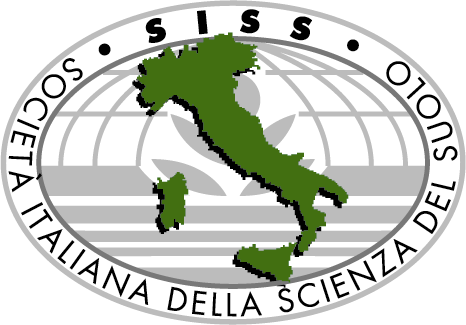 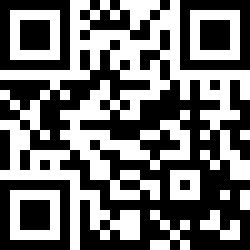 MODELLO LIBERATORIA:1. Concorso elaborato Scuole “Il suolo è……..”.Io sottoscritt	(nome e cognome della persona ripresa)Nat…. a………………………….……………………………….…………… il …………………………………...Residente in Via…………………………………………………………………………………..……………….Città ….………….……………………………………………………………..………… Prov.	con lapresenteAUTORIZZOla pubblicazione delle immagini riprese dalla classe…………………………….……………………………………………………………………………......................... Ne vieto altresì l’uso in contesti che ne pregiudichino la dignità personale ed il decoro.     La posa e l'utilizzo delle immagini sono da considerarsi effettuate in forma gratuita.lì, ………………….La persona ripresa (firma leggibile)	......................................................Il/La fotografo/a (firma leggibile)	......................................................INFORMATIVA SULLA PRIVACY Ai sensi del D. Lgs. 30 giugno 2003 n°196 – Codice in materia di protezione dei dati personali La informiamo che i dati da Lei forniti saranno trattati nell'ambito dell'attività istituzionale dell'Ente organizzatore esclusivamente ai fini dell’ottimale svolgimento dell’iniziativa in oggetto. L'art. 7 della legge medesima Le conferisce in ogni caso l'esercizio di specifici diritti di verifica, rettifica o cancellazione, che potranno essere fatti valere in qualsiasi momento nei confronti dell’Ente organizzatore, responsabile del trattamento dei dati personali conferiti.La persona ripresa (firma leggibile) ……………………………..…………………………….